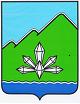 ФИНАНСОВОЕ УПРАВЛЕНИЕАДМИНИСТРАЦИИ ДАЛЬНЕГОРСКОГО ГОРОДСКОГО ОКРУГАПРИМОРСКОГО КРАЯПРИКАЗО внесении изменений в приказ финансового управления администрации Дальнегорского городского округа Приморского края от 31.10.2019 № 37/ос «Об утверждении Порядка формирования и ведения перечней и кодов целевых статей расходов бюджета Дальнегорского городского округа, применяемых при составлении и исполнении бюджета Дальнегорского городского округа по расходам»В соответствии со статьей 21 Бюджетного кодекса Российской Федерации, руководствуясь Порядком формирования и применения кодов бюджетной классификации Российской Федерации, их структуре и принципах назначения, утверждённым приказом Минфина России от 06.06.2019 № 85н (с учетом изменений и дополнений),ПРИКАЗЫВАЮ:Внести в Порядок формирования и ведения перечней и кодов целевых статей расходов бюджета Дальнегорского городского округа, применяемых при составлении и исполнении бюджета Дальнегорского городского округа по расходам, утвержденный приказом финансового управления администрации Дальнегорского городского округа Приморского края от 31.10.2019 № 37/ос «Об утверждении Порядка формирования и ведения перечней и кодов целевых статей расходов бюджета Дальнегорского городского округа, применяемых при составлении и исполнении бюджета Дальнегорского городского округа по расходам» (с изменениями и дополнениями, внесенными приказами финансового управления администрации Дальнегорского городского округа Приморского края от 24.12.2019 № 46/ос, от 18.02.2020 № 24/ос, от 08.06.2020 № 37/ос, от 29.06.2020 № 39/ос, от 01.10.2020 № 51/ос, от 01.12.2020 № 66/ос) (далее – Порядок), следующие изменения:Приложение 1 к Порядку дополнить следующими кодами муниципальной программы, подпрограммы и основных мероприятий:Приложение 2 к Порядку дополнить следующими кодами направлений расходов:В Приложении 2 к Порядку исключить следующие коды направлений расходов:Приложение 3 к Порядку дополнить следующими кодами целевых статей:В Приложении 3 к Порядку исключить следующие коды целевых статей:Бюджетному отделу (Пинской Г.П.) довести настоящий приказ до сведения главных распорядителей (распорядителей) средств бюджета Дальнегорского городского округа.Разместить настоящий приказ на официальном Интернет-сайте Дальнегорского городского округа.Настоящий приказ вступает в силу с даты его подписания.Контроль за исполнением настоящего приказа оставляю за собой.Начальникфинансового управления		      __________________		       Ю.В. Столярова Визы согласования:Начальник бюджетного отдела       __________________                         Г.П. ПинскаяНачальник отдела финансовогоконтроля и правового обеспечения  __________________                     И.В. КолесоваНачальник отдела учета и отчетности				       __________________              Т.В. Поломошнова01 февраля 2021 года        г. Дальнегорск№6/ос990G5Федеральный проект "Чистая вода"52430Расходы на строительство и реконструкцию (модернизацию) объектов питьевого водоснабжения54690Расходы на проведение Всероссийской переписи населения 92540Расходы на комплектование книжных фондов и обеспечение информационно-техническим оборудованием библиотек, осуществляемые на условиях софинансирования за счет средств краевого бюджетаS2520Расходы муниципальных организаций, осуществляющих спортивную подготовку в соответствии с требованиями федеральных стандартов спортивной подготовки, осуществляемые на условиях софинансирования S2540Расходы на комплектование книжных фондов и обеспечение информационно-техническим оборудованием библиотек, осуществляемые на условиях софинансирования S2610Расходы по благоустройству дворовых территорий Дальнегорского городского округа, осуществляемые на условиях софинансирования S2620Расходы на обеспечение граждан твердым топливом (дровами), осуществляемые на условиях софинансирования S2630Расходы на обеспечение спортивным инвентарем, спортивным оборудованием и спортивными транспортными средствами муниципальных учреждений спортивной направленности, осуществляемые на условиях софинансирования 55191Оснащение образовательных учреждений в сфере культуры (детских школ искусств) музыкальными инструментами, оборудованием и учебными материалами58530Расходы на реализацию мероприятий, связанных с обеспечением санитарно-эпидемиологической безопасности при подготовке к проведению общероссийского голосования по вопросу одобрения изменений в Конституцию Российской Федерации1190042010Приобретение автомобилей По данной целевой статье отражаются расходы  на приобретение автомобилей в рамках мероприятий  муниципальной программы «Развитие, содержание улично-дорожной сети и благоустройство Дальнегорского городского округа»9900025010Расходы на реконструкцию, капитальный и текущий ремонт гидротехнических сооружений (в том числе проектно-изыскательские работы), находящихся в муниципальной собственности, в целях обеспечения их безопасности По данной целевой статье отражаются расходы на реконструкцию, капитальный и текущий ремонт гидротехнических сооружений (в том числе проектно-изыскательские работы), находящихся в муниципальной собственности, в целях обеспечения их безопасности 9900054690Расходы на проведение Всероссийской переписи населения По данной целевой статье отражаются расходы на проведение Всероссийской переписи населения 990G500000Федеральный проект "Чистая вода"Федеральный проект "Чистая вода"990G552430Расходы на строительство и реконструкцию (модернизацию) объектов питьевого водоснабженияПо данной целевой статье отражаются расходы на строительство и реконструкцию (модернизацию) объектов питьевого водоснабжения в целях достижения результатов федерального проекта "Чистая вода"084A100000Федеральный проект "Культурная среда"Федеральный проект "Культурная среда"084A155191Оснащение образовательных учреждений в сфере культуры (детских школ искусств) музыкальными инструментами, оборудованием и учебными материаламиПо данной целевой статье отражаются расходы на оснащение образовательных учреждений в сфере культуры (детских школ искусств) музыкальными инструментами, оборудованием и учебными материалами, осуществляемые на условиях софинансирования бюджетов бюджетной системы Российской Федерации, в целях достижения результатов федерального проекта  "Культурная среда" подпрограммы «Развитие дополнительного образования в сфере культуры и искусства»  муниципальной программы «Развитие культуры на территории Дальнегорского городского округа»